Селфхарм (аутоагрессия) —  самоповреждающее поведение: нанесение себе порезов, ожогов, удары головой или руками о стены с целью облегчить эмоциональное состояние. Базовые социальные факторы, запускающие самоповреждающее поведение: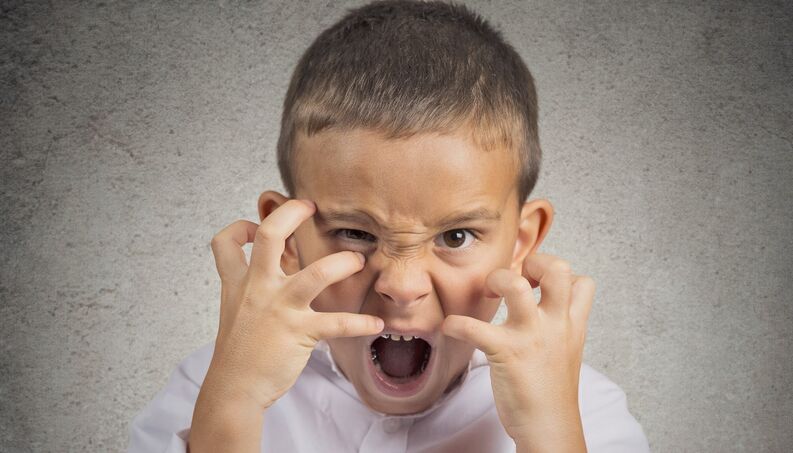 Эмоциональные:месть собственному телу, наказание (не соответствие  модным параметрам, ненависть к собственному телу, толкает подростка к наказанию его); эксперименты со своим телом; выражение или подавление сексуальности;перевод душевной боли в физическую, порезал – успокоился;большое количество эмоций у подростка. Страх или неумение  управлять эмоциями, направляются внутрь, а не наружу, а боль от самоповреждения дает им выход;нереальность происходящего, пустота, потеря чувствительности (тело как бы не моё, «всё серо, всё не интересно», ощущения блекнут, а боль возвращает в реальность, подросток чувствует себя живым);самонаказание (немалая часть тех, кто наносит себе повреждения, в детстве сталкивались с насилием в семье и нередко сами были объектами насилия и, становясь старше, подростки  продолжают наказывать уже себя сами);чтобы не совершать попытки самоубийства.После причинения себе боли подросток чувствует не только облегчение, а в ряде случаев и эйфорию это связано с тем, что вследствие самоповреждения идет выделение эндорфинов, действие которых и способствует улучшению эмоционального состояния. 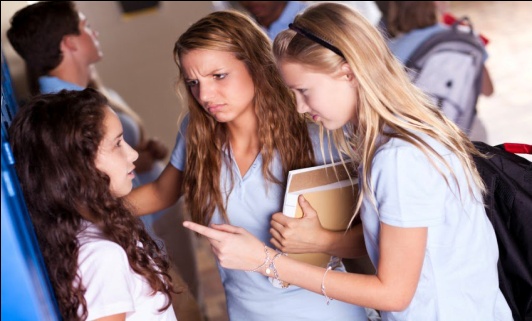 Межличностные:проблемные отношения со сверстниками, буллинг-(травля). Если подросток часто подвергается травле и не может этому противостоять, то может нанести себе порезы, чтобы напугать обидчиков,  чтобы они отстали, или же наносит себе повреждения, чтобы наказать себя за слабость, невозможность противостоять);перфекционизм подростка и его окружения. Если подросток не сделал все идеально, то он достоин наказания и нет ему прощения;наличие самоповреждающих форм поведения в референтной группе. Наличие порезов свидетельствует, что подросток  «свой», принадлежит к определённому кругу, где его понимают; мода среди сверстников. Если начали играть в одну игру, то пока не наиграются, будут продолжать (способствуют этому социальные интернет-группы, поддерживающие интерес к данной теме).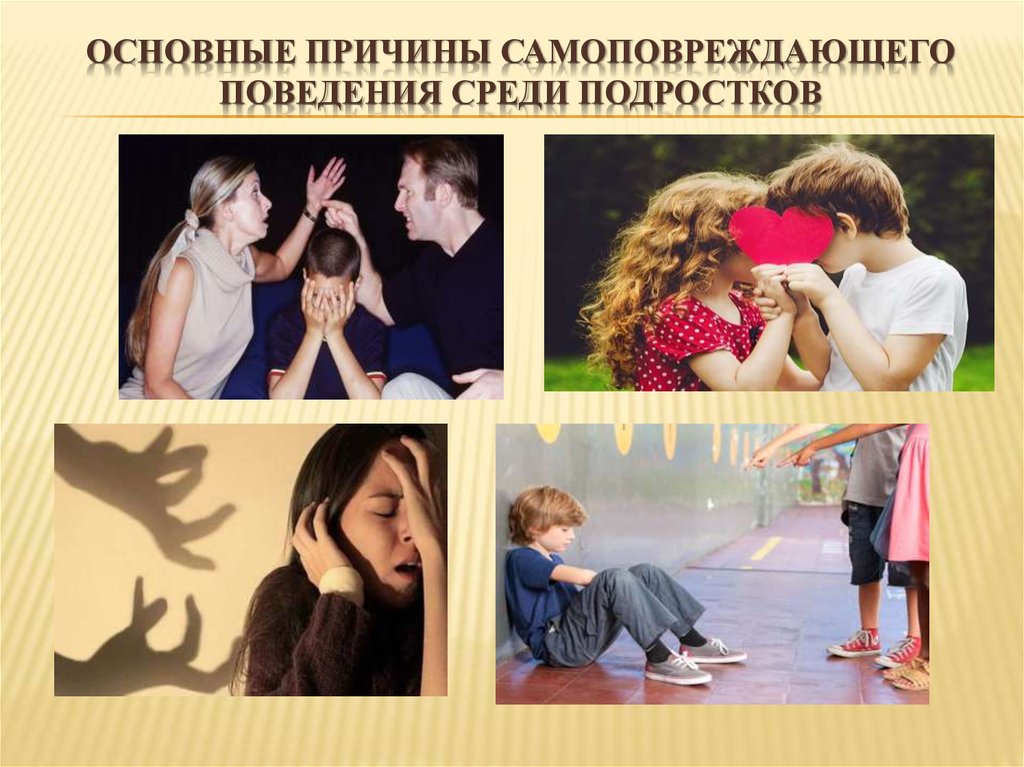 Семейные:желание повлиять на поведение других членов семьи, попытка показать, что творится внутри и насколько ему тяжело;одиночество и проблемы в семейных отношениях, когда нет тёплых и  доверительных отношений; семейная враждебность и постоянная критика со стороны родителей; смерть или развод в семье; дисфункциональная семья («будем жить вместе только ради детей»);семейные аутодеструктивные (саморазрушающие) формы поведения членов семьи;нежданный ребенок в семье, безразличное отношение к ребенку, недостаток любви и проявления её, безучастность к жизни подростка, публичные унижения и оскорбления, отсутствие эмоциональной связи с ребенком.И все же в большинстве своем ненависть, изначально предназначаемая родителям, которые не понимают или делают больно. Но т.к. родительские фигуры все еще очень сильно нужны подростку, возникает страх разрушить их своей ненавистью, и соответственно они не могут быть объектом выплеска отрицательных эмоций, поэтому ненависть обращается на себя. Социальный педагог  МОУ «Специализированная школа №135 г.Донецка»Балакина М.В.Самоповреждающееповедение у подростков.Причины.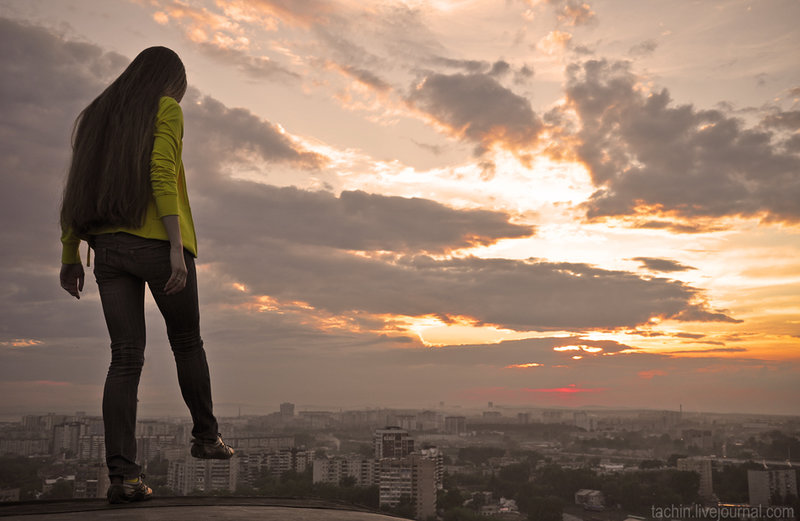 2019 г.